Принцип равенства полов в Исламе. Часть 1 из 2: Физиология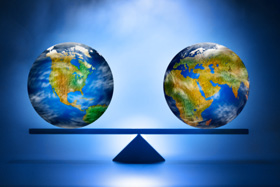 Перед тем, как обсудить, что такое равенство и применимо ли это понятие к мужчинам и женщинам в Исламе, хотелось бы сделать важное пояснение. Многие люди, говоря о равенстве, полагают, что оно должно распространяться на оба пола одинаково. Однако это далеко не всегда правильно. Нужно же учитывать, что между ними есть разные потребности, силы, способности и недостатки, и из-за этого нельзя подгонять всех под один стандарт, который может подходить очень немногим.Как известно, мы должны различать между формальным (процедурным) равенством и реальным равенством, на основании которого и должно строиться правосудие. Такова практика во многих странах, их законы согласны с тем, что важно сосредотачиваться не на формальном процедурном равенстве, а обеспечивать реальное равенство для всех граждан, справедливо относясь к ним согласно их потребностям и обстоятельствам. Также и все нормальные люди предпочтут реальное равенство формальному, исходя из обыкновенного понимания, что именно реальное равенство обеспечит им необходимую защиту личных прав. Исходя из такого понимания, мы по равному относимся, например, к инвалидам, обеспечиваем их рабочими местами, школой и в коммерческих областях. Мы признаем потребность в социальном обеспечении, важность заботы об обедневших в обществе, в то время как богатые облагаются налогами. Мы уделяем дополнительное внимание и заботимся о тех, которые испытывают эмоциональные, психологические или физические трудности в жизни.  Всё это – примеры реального равенства, равноправия и одинаковых прав.Мужчины и женщиныГоворя о мужчинах и женщинах, все признают, что между ними существуют бесспорные различия, присущие природе каждого из них. Они неодинаковы, мужчины и женщины отличаются друг от друга во многих вещах. Уже исходя из этого понятно, что нельзя пренебрегать их различиями и отстаивать единый стандарт для обоих полов в тех вопросах, где они неодинаковы. Иначе мы получим лишь формальное равенство, но отнюдь не реальное. Давайте посмотрим на примерах. Так, было бы несправедливо предлагать мужу, чтобы его жена выполняла такую же тяжелую работу, как и он, когда она беременна. Справедливость помогает в данном случае признать бремя беременности и потребовать от мужа приспособиться соответственно. Существуют очевидные биологические различия: мужчины не испытывают ни менструальных периодов, ни родов, зато женщины зачастую живут дольше и имеют меньше проблем со здоровьем в пожилом возрасте. Изданный AARP информационный бюллетень[1] упоминает 8 главных различий, касающихся здоровья, между мужчинами и женщинами.Вообще, говоря о здоровье, нужно подчеркнуть, что различия между мужчинами и женщинами простираются далеко за пределы их отношения к ежегодным медосмотрам и необходимому лечению. И если мужчинам нужно идти к врачу, им следует помнить следующее:        Продолжительность жизни мужчин в Соединенных Штатах составляет 74.4 года, что почти на пять лет короче, чем женщин – 79.8 лет.        Рак убивает мужчин намного чаще, чем женщин.        Из умирающих от болезней сердца в возрасте до 65 лет 70 процентов – мужчины.        Одышка во сне, потенциально опасное заболевание, заставляющее дыхание останавливаться и возобновляться неоднократно в течение сна, более присуща мужчинам, чем женщинам.        Мужчины в четыре раза чаще кончают жизнь самоубийством (причина номер восемь людской смертности).        Вероятность развития коронарной болезни сердца в возрасте после 40 лет у мужчин на 50% выше, чем у женщин.        Мужчины имеют меньше борющихся с инфекцией T-клеток, чем женщины.        К возрасту 100 лет женщины превосходят мужчин численностью в восемь раз.На Олимпийских играх мужчины и женщины конкурируют отдельно из-за физиологических различий. Так, в возрасте 18 лет средний рост мужчин составляет 178 сантиметров при весе 65,68 кг., в то время как средний рост женщин составляет 163,6 сантиметра при среднем весе 57,42 кг. На основе веса мужчины имеют на 50% больше полной массы мускул, чем женщины.  Сердце средней женщины на 25 % меньше, чем у среднего мужчины.  Женщины имеют приблизительно на 10% больше жира, чем мужчины[2].Есть различия и в академическом обучении: женщины в целом имеют более высокие оценки, чем мужчины, в гуманитарных науках, в то время как мужчины сильнее в математике и естественных науках.  Оба пола имеют уникальные силы и способности.  О психологических различиях между мужчинами и женщинами есть статья, названная «Мужчины и женщины действительно неодинаково думают», ее автор цитирует недавнее неврологическое исследование:«Профессор психологии Ричард Хайер из Калифорнийского Университета вёл исследование вместе с коллегами из Университета Нью-Мексико. Их результаты показали, что зачастую, мужчины обладают почти в 6,5 раз большим количеством серого вещества, отвечающего за общий интеллект, по сравнению с женщинами, тогда как женщины имеют почти в 10 раз большее количество белого вещества, связанного с интеллектом, по сравнению с мужчинами. В умственных способностях людей серое вещество представляет центры обработки информации, тогда как белое вещество работает как сеть этих центров обработки».«Результаты этого исследования могут помочь объяснить, почему мужчины и женщины превосходят друг друга при решении различных типов задач», – сказал соавтор исследования, врач-невропатолог Рекс Джанг из Университета Нью-Мексико. «Например, мужчины могут добиться большего успеха при решении задач, требующих более ограниченной обработки, типа математики», – говорит Джан, – «В то время как женщины оказываются лучше при объединении и ассимилировании информации из распределенных областей серого вещества мозга, что способствует языковым навыкам»[3].Другая статья, опубликованная в журнале «Психологии сегодня» описывает различия между мужчинами и женщинами как "неизбежные":«Что касается жестикуляции во время разговора, возникающей автоматически, судя по всему, мозг очень централизованно организован у женщин по сравнению с мужчинами. Не секрет, что девочки вообще начинают говорить в более раннем возрасте, затем яснее формулируют мысли, а также имеют лучшее точное управление автоматическими движениями рук. Также, среди женщин больший процент “правшей”, и это неслучайно. Но когда дело касается некоторых более абстрактных задач, типа определения слов, женский мозг устроен более  пространно, чем мужской, хотя мужчины и женщины в общем не имеют больших различий в словарных способностях.[...] Невропатолог Мэриан Даймонд Калифорнийского Университета в Беркли, сравнивая толщину коры мозга у самок и самцов крыс, обнаружила, что правая кора более толста у самцов большинства возрастов, в то время как левая кора более толста у самок, но только в некоторых возрастах (см. статью «Любовная интрига с мозгом», журнал «Психология сегодня», ноябрь, 1984 г).  [...] Этот факт кажется неизбежным, что мужчины и женщины действительно отличаются генетически, физиологически, а также во многих важных направлениях психики[4]».Современные психологические исследования продолжают изучать различия между мужчинами и женщинами и их наиболее очевидные поведенческие типы, в том числе такие необычные, как выбор сердитого лица в толпе. В свете обнаруженных ярко выраженных различий между двумя полами, ученые приходят к выводу, что абсолютно неестественно мужчинам и женщинам занимать в жизни идентичные роли. Как упомянуто в статье Нью-Йорк Таймс относительно женского здоровья:«Наперекор мнению феминисток, утверждающих, что женщины могут сделать всё то же самое, что и мужчины, наука доказывает, что женщины могут сделать некоторые вещи намного лучше, они имеют много биологических и познавательных преимуществ перед мужчинами. В то же время, существуют некоторые вещи, которые женщины не могут сделать так же хорошо»[5].Господь создал нас с различными, но дополняющими друг друга силами и способностями. Ни мужчина не должен становиться женщиной, ни женщина – мужчиной, желая этим добиться успеха.Примечания:[1] «8 отличий между мужчинами и женщинами, касающихся здоровья» (8 Health Differences Between Men and Women, Gaby Gollub. (http://www.aarp.org/bulletin/yourhealth/Articles/a2004-02-17-8diff.html))[2] Performance Moderator Functions for Human Behavior Modeling in Military Simulations (ADDENDUM) Adrenaline – Khat – Exertion, Chang Y Chung, Dr. Barry G. Silverman, Jason Cornwell. (http://64.233.167.104/search?q=cache:OYtYvD7FS3QJ:www.seas.upenn.edu/%7Ebarryg/PMF_Addendum1.doc)[3] Men and Women Really Do Think Differently, Bjorn Carey, LiveScience. (http://www.livescience.com/humanbiology/050120_brain_sex.html)[4] Male Brain, Female Brain: The Hidden Difference, Psychology Today Nov, 1985.[5] The New York Times. (http://www.nytimes.com/specials/women/nyt98/21saga.html)Часть 2 из 2: Реальное равенство между мужчинами и женщинамиИслам признаёт, что мужчины и женщины имеют физические различия, однако в духовной сфере они абсолютно равны перед Богом. Коран и Сунна однозначно утверждают, что пол человека не имеет никакого влияния на их награду или наказание в следующей жизни.«Господь их ответил им: «Я не погублю деяния, совершенные любым из вас, будь то мужчина или женщина» (Коран 3:195).«А те мужчины и женщины, которые совершают некоторые из праведных поступков, будучи верующими, войдут в Рай, и не будут обижены даже на величину выемки на финиковой косточке» (Коран 4:124).«Верующих мужчин и женщин, которые поступали праведно, Мы непременно одарим прекрасной жизнью и вознаградим за лучшее из того, что они совершали» (Коран 16:97).«Тот, кто совершил зло, получит только соответствующее воздаяние. А те мужчины и женщины, которые поступали праведно, будучи верующими, войдут в Рай, в котором они будут получать удел безо всякого счета» (Коран 40:40).«Воистину, для мусульман и мусульманок, верующих мужчин и верующих женщин, покорных мужчин и покорных женщин, правдивых мужчин и правдивых женщин, терпеливых мужчин и терпеливых женщин, смиренных мужчин и смиренных женщин, подающих милостыню мужчин и подающих милостыню женщин, постящихся мужчин и постящихся женщин, хранящих целомудрие мужчин и хранящих целомудрие женщин и часто поминающих Аллаха мужчин и женщин, Аллах уготовил прощение и великую награду” (Коран 33:35).«О люди! Воистину, Мы создали вас из мужчины и женщины и сделали вас народами и племенами, чтобы вы узнавали друг друга, и самый почитаемый перед Аллахом среди вас – наиболее богобоязненный» (Коран 49:13).Таким образом, Ислам открыто заявляет, что мужчины и женщины имеют равный статус перед Богом, их поступки также оцениваются одинаково, и все люди отличаются между собой именно по уровню благочестия.Что же касается правовых и житейских аспектов, то и здесь общие правила одинаковы для мужчин и женщин. И те, и другие одинаково поклоняются, одинаково придерживаются исламского этикета и манер, и подвержены тем же самым наказаниям. Но есть и много примеров, когда постановления для них бывают разными. Так, женщины освобождены от поста и молитвы в течение их менструального периода. Мужчинам запрещено ношение золота и шелка, в то время как женщинам оно разрешается, поскольку украшение соответствует природе женщин. Пятничные молитвы являются обязательными для мужчин, но для женщин – только добровольными. Мужчины обязаны тратить свои деньги на семью, но деньги женщины – полностью её собственность, она вольна потратить их так, как пожелает. Существуют также различия в требованиях к одежде, связанные с физическими различиями мужчин и женщин. Всё это – отражение естественных различий между мужчинами и женщинами.В заключение хотелось бы отметить, что именно Ислам утвердил абсолютное духовное равенство мужчин и женщин, сделав их равными перед Богом. В вопросах права Ислам также содействует реальному равенству мужчин и женщин, признает их уникальные возможности и способности и охраняет права обоих полов.